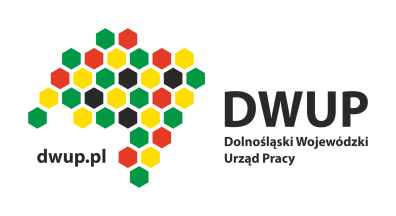 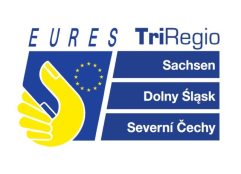                                                                                                     Wrocław, dnia 04 maja 2017rZam. Publ. 7/2017DOZ/EZ/Z.P.7/2540/8/2017OGŁOSZENIE O UDZIELENIU ZAMÓWIENIA – Usługi przetarg nieograniczony na świadczenie usług cateringowych podczas „Transgranicznych Targów Pracy ” 
w Zgorzelcu w dniu 11 maja 2017 r.
Zamieszczanie ogłoszenia: obowiązkowe.Ogłoszenie dotyczy: zamówienia publicznegoZamówienie dotyczy projektu lub programu współfinansowanego ze środków Unii Europejskiej TakNazwa projektu lub programu Przedmiot zamówienia jest współfinansowany ze środków Eures Tri-Regio.Zamówienie było przedmiotem ogłoszenia w Biuletynie Zamówień Publicznych: tak 
Numer ogłoszenia: 55948-2017Ogłoszenie o zmianie ogłoszenia zostało zamieszczone w Biuletynie Zamówień Publicznych: nieSEKCJA I: ZAMAWIAJĄCYPostępowanie zostało przeprowadzone przez centralnego zamawiającegoniePostępowanie zostało przeprowadzone przez podmiot, któremu zamawiający powierzył/powierzyli przeprowadzenie postępowania niePostępowanie zostało przeprowadzone wspólnie przez zamawiających niePostępowanie zostało przeprowadzone wspólnie z zamawiającymi z innych państw członkowskich Unii Europejskiej nieW przypadku przeprowadzania postępowania wspólnie z zamawiającymi z innych państw członkowskich Unii Europejskiej – mające zastosowanie krajowe prawo zamówień publicznych::
Informacje dodatkowe:I. 1) NAZWA I ADRES: Dolnośląski Wojewódzki Urząd Pracy w Wałbrzychu, krajowy numer identyfikacyjny 89112930100000, ul. ul. Ogrodowa  , 58306   Wałbrzych, państwo Polska, woj. dolnośląskie, tel. 74 88-66-500, faks 74 88-66-509, e-mail joanna.sznel@dwup.plAdres strony internetowej (URL): www.dwup.plI. 2) RODZAJ ZAMAWIAJĄCEGO:Administracja samorządowaI.3) WSPÓLNE UDZIELANIE ZAMÓWIENIA (jeżeli dotyczy): nie dotyczyPodział obowiązków między zamawiającymi w przypadku wspólnego udzielania zamówienia, w tym w przypadku wspólnego przeprowadzania postępowania z zamawiającymi z innych państw członkowskich Unii Europejskiej (jeżeli zamówienie zostało udzielone przez każdego z zamawiających indywidualnie informacja w sekcji I jest podawana przez każdego z zamawiających, jeżeli zamówienie zostało udzielone w imieniu i na rzecz pozostałych zamawiających w sekcji I należy wskazać który z zamawiających zawarł umowę): nie dotyczySEKCJA II: PRZEDMIOT ZAMÓWIENIAII.1) Nazwa nadana zamówieniu przez zamawiającego: Przetarg nieograniczony na świadczenie usług cateringowych podczas „Transgranicznych Targów Pracy ”w Zgorzelcu w dniu 11 maja 2017 r.Numer referencyjny (jeżeli dotyczy): 7/2017II.2) Rodzaj zamówienia: UsługiII.3) Krótki opis przedmiotu zamówienia (wielkość, zakres, rodzaj i ilość dostaw, usług lub robót budowlanych lub określenie zapotrzebowania i wymagań ) a w przypadku partnerstwa innowacyjnego - określenie zapotrzebowania na innowacyjny produkt, usługę lub roboty budowlane: Wykonawca zobowiązany jest do zapewnienia usług cateringowych dla 180 osób w dniu 11.05. 2017r
 w Zgorzelcu (województwo: dolnośląskie). Zamawiający zastrzega możliwość zmniejszenia liczby osób korzystających z usług maksymalnie o 30%.Zamawiane usługi cateringowe składają się z: 1) Przerwa śniadaniowa w formie bufetu szwedzkiego oraz ciepły lunch w formie bufetu szwedzkiego. Catering dostarczony będzie do miejsca odbywania się targów w Zgorzelcu tj. do Miejskiego Domu Kultury przy
 ul. Parkowej 1. Wykonawca zapewni obsługę kelnerską w liczbie co najmniej 4 osób.Zamawiający wymaga, aby minimum 5 świeżych produktów żywnościowych, w szczególności warzyw i owoców zostało użytych 
w usłudze cateringu.II.4) Informacja o częściach zamówienia:
Zamówienie podzielone jest na części: nieII.5) Główny Kod CPV: 55000000-0
Dodatkowe kody CPV: 55320000-9SEKCJA III: PROCEDURAIII.1) TRYB UDZIELENIA ZAMÓWIENIA Przetarg nieograniczonyIII.2) Ogłoszenie dotyczy zakończenia dynamicznego systemu zakupów III.3) Informacje dodatkowe: SEKCJA IV: UDZIELENIE ZAMÓWIENIAIV.9) UZASADNIENIE UDZIELENIA ZAMÓWIENIA W TRYBIE NEGOCJACJI BEZ OGŁOSZENIA, ZAMÓWIENIA Z WOLNEJ RĘKI ALBO ZAPYTANIA O CENĘIV.9.1) Podstawa prawna
Postępowanie prowadzone jest w trybie   na podstawie art.  ustawy Pzp. 
IV.9.2) Uzasadnienia wyboru trybu 
Należy podać uzasadnienie faktyczne i prawne wyboru trybu oraz wyjaśnić, dlaczego udzielenie zamówienia jest zgodne z przepisami. Postępowanie/część zostało unieważnione nie 
Należy podać podstawę i przyczynę unieważnienia postępowania: nie dotyczyIV.1) DATA UDZIELENIA ZAMÓWIENIA: 20/04/2017
IV.2 Całkowita wartość zamówieniaWartość bez VAT 14237
Waluta PLNIV.3) INFORMACJE O OFERTACHLiczba otrzymanych ofert 3
w tym 
Liczba otrzymanych ofert od małych i średnich przedsiębiorstw: 3
Liczba otrzymanych ofert od wykonawców z innych państw członkowskich Unii Europejskiej: 0
Liczba otrzymanych ofert od wykonawców z państw niebędących członkami Unii Europejskiej: 0
liczba ofert otrzymanych drogą elektroniczną: 0IV.4) LICZBA ODRZUCONYCH OFERT: 0
IV.5) NAZWA I ADRES WYKONAWCY, KTÓREMU UDZIELONO ZAMÓWIENIAZamówienie zostało udzielone wykonawcom wspólnie ubiegającym się o udzielenie: 
nie 
Dominik Przepióra,  ul. Puszkina 16,  35-328,  Rzeszów,  kraj/woj. podkarpackie
Wykonawca jest małym/średnim przedsiębiorcą: tak 
Wykonawca pochodzi z innego państwa członkowskiego Unii Europejskiej: nie 
Skrót literowy nazwy państwa: 
Wykonawca pochodzi z innego państwa nie będącego członkiem Unii Europejskiej: nie 
Skrót literowy nazwy państwa: IV.6) INFORMACJA O CENIE WYBRANEJ OFERTY/ WARTOŚCI ZAWARTEJ UMOWY ORAZ O OFERTACH Z NAJNIŻSZĄ I NAJWYŻSZĄ CENĄ/KOSZTEM Cena wybranej oferty/wartość umowy 9630,00
Oferta z najniższą ceną/kosztem 9630,00 Oferta z najwyższą ceną/kosztem 10800,00
Waluta: PLNIV.7) Informacje na temat podwykonawstwa 
Wykonawca przewiduje powierzenie wykonania części zamówienia podwykonawcy/podwykonawcom nie dotyczy
Wartość lub procentowa część zamówienia, jaka zostanie powierzona podwykonawcy lub podwykonawcom: 
IV.8) Informacje dodatkowe: nie dotyczyIV.1) DATA UDZIELENIA ZAMÓWIENIA: 20/04/2017
IV.2 Całkowita wartość zamówieniaWartość bez VAT 14237
Waluta PLNIV.3) INFORMACJE O OFERTACHLiczba otrzymanych ofert 3
w tym 
Liczba otrzymanych ofert od małych i średnich przedsiębiorstw: 3
Liczba otrzymanych ofert od wykonawców z innych państw członkowskich Unii Europejskiej: 0
Liczba otrzymanych ofert od wykonawców z państw niebędących członkami Unii Europejskiej: 0
liczba ofert otrzymanych drogą elektroniczną: 0IV.4) LICZBA ODRZUCONYCH OFERT: 0
IV.5) NAZWA I ADRES WYKONAWCY, KTÓREMU UDZIELONO ZAMÓWIENIAZamówienie zostało udzielone wykonawcom wspólnie ubiegającym się o udzielenie: 
nie 
Dominik Przepióra,  ul. Puszkina 16,  35-328,  Rzeszów,  kraj/woj. podkarpackie
Wykonawca jest małym/średnim przedsiębiorcą: tak 
Wykonawca pochodzi z innego państwa członkowskiego Unii Europejskiej: nie 
Skrót literowy nazwy państwa: 
Wykonawca pochodzi z innego państwa nie będącego członkiem Unii Europejskiej: nie 
Skrót literowy nazwy państwa: IV.6) INFORMACJA O CENIE WYBRANEJ OFERTY/ WARTOŚCI ZAWARTEJ UMOWY ORAZ O OFERTACH Z NAJNIŻSZĄ I NAJWYŻSZĄ CENĄ/KOSZTEM Cena wybranej oferty/wartość umowy 9630,00
Oferta z najniższą ceną/kosztem 9630,00 Oferta z najwyższą ceną/kosztem 10800,00
Waluta: PLNIV.7) Informacje na temat podwykonawstwa 
Wykonawca przewiduje powierzenie wykonania części zamówienia podwykonawcy/podwykonawcom nie dotyczy
Wartość lub procentowa część zamówienia, jaka zostanie powierzona podwykonawcy lub podwykonawcom: 
IV.8) Informacje dodatkowe: nie dotyczy